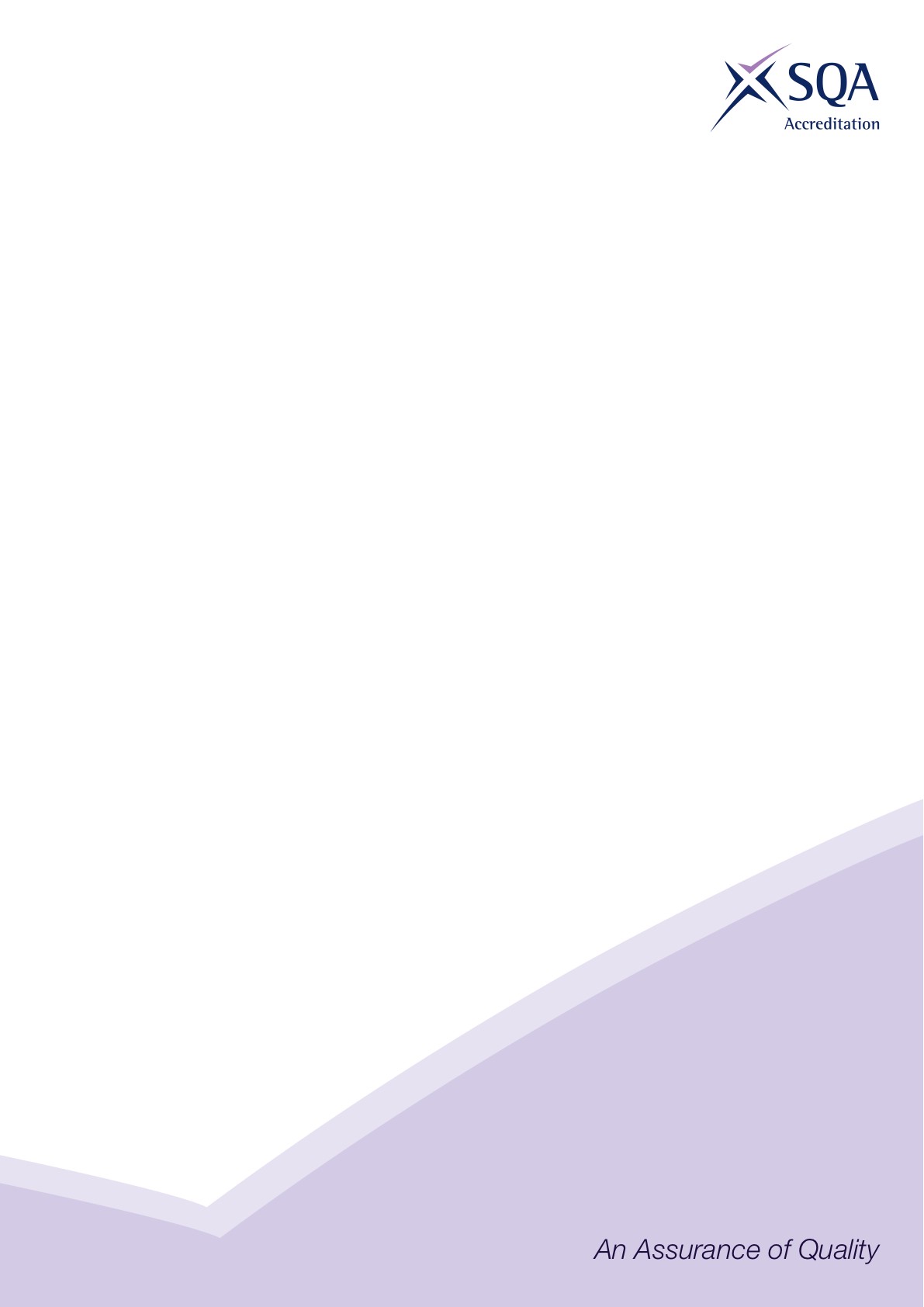 Core Skills SignpostingIntroductionCore Skills signposting indicates if there are opportunities within units to develop Core Skills in the workplace to a specified SCQF level. The signposting document should also acknowledge where there are no opportunities to develop Core Skills. This signposting can be used by providers and assessors to plan the development and assessment of Core Skills.The five Core Skills are:  Communication  Information and Communication Technology  Numeracy  Problem Solving  Working with Others To compliment the environmental and land-based sector’s suite of National Occupational Standards, the following guidance on how the units can be used by candidates to demonstrate their competence against core skills has been developed.In analysing both the performance criteria and knowledge and understanding requirements that are needed by candidates to achieve the specific units, perceived opportunities for the development of core skill competencies have been identified.  This is particularly relevant to those working towards the SVQ units.This process of signposting has been based on the concept of a ‘standard’ or ‘typical’ portfolio, because of this it is not possible to say that this signposting will provide an exact match for all candidates.  Candidates would not be expected to achieve the sign-posted core skill through the identified opportunities alone.The process employed to complete this document involved looking at each of the units to identify a base line of evidence requirements, in both terms of performance and product evidence.  With this base line established, each of the core skills were then matched against these evidence requirements to identify potential coverage and level.From the process of analysis, it has been possible to identify a range of potential coverage of the core skills.   This analysis also identifies the levels at which the core skills can be achieved.  The achievable level is perceived as being dependent upon the level of the candidate’s responsibility and the complexity of the evidence provided.The findings are summarised in a matrix format for each of the units, identifying which core skill applies and at which level.  Qualification Structure for SVQ in Agriculture at SCQF Level 5All numbers refer to SCQF level – any blanks indicate no opportunity.© LantraPublished by Lantra, Lantra House, Stoneleigh Park, Warwickshire CV8 2LG.Registered no: 2823181.Charity no: 1022991All rights reserved.  No part of this publication may be reproduced, stored in a retrieval system, or transmitted in any form or by any means whatsoever without prior written permission from the copyright holder.SectorEnvironmental and Land-BasedQualification Title(s)SVQ in Agriculture at SCQF Level 5Developed byLantraApproved by ACG18 March 2020Version 1To attain the qualification candidates must complete 12 units in total. This comprises:3 mandatory units2 units from Group A7 units from option Group BCore Mandatory Units:  Candidates must complete the following unitsCore Mandatory Units:  Candidates must complete the following unitsCore Mandatory Units:  Candidates must complete the following unitsCore Mandatory Units:  Candidates must complete the following unitsSSC codeTitleSCQF Level SCQF CreditLANCS2Monitor and maintain health, safety and security510LANEM15Develop an awareness of environmental good practice65CFABAA625Agree how to manage and improve own performance in a business environment54Group A – Candidates must also complete two of the following units CS57 or CS7, CS9 or CS59, LP17 or AgC3.Group A – Candidates must also complete two of the following units CS57 or CS7, CS9 or CS59, LP17 or AgC3.Group A – Candidates must also complete two of the following units CS57 or CS7, CS9 or CS59, LP17 or AgC3.Group A – Candidates must also complete two of the following units CS57 or CS7, CS9 or CS59, LP17 or AgC3.LANCS7Prepare and operate a tractor47LANCS57Prepare and operate a tractor with attachments513LANCS9Prepare and operate a powered vehicle52LANCS59Prepare and operate a powered vehicle with attachments64LANLP17Maintain the health and well-being of livestock58LANAgC3Monitor and maintain the healthy growth of crops67Group B Optional Units –Candidates must complete seven units from the following optional units.  Candidates can only complete one tractor unit and one powered vehicle unit.Group B Optional Units –Candidates must complete seven units from the following optional units.  Candidates can only complete one tractor unit and one powered vehicle unit.Group B Optional Units –Candidates must complete seven units from the following optional units.  Candidates can only complete one tractor unit and one powered vehicle unit.Group B Optional Units –Candidates must complete seven units from the following optional units.  Candidates can only complete one tractor unit and one powered vehicle unit.LANLP1Prepare and supply feed and water to livestock57LANLP2Monitor and maintain the supply of feed and water to livestock67LANLP4Monitor and maintain livestock during pregnancy53LANLP5Monitor and maintain the care of livestock during and after parturition66LANLP6Prepare indoor accommodation for livestock43LANLP7Establish, monitor and maintain livestock within indoor accommodation55LANLP9Establish, monitor and maintain livestock on outdoor sites44LANLP13Assist with milking of livestock57LANLP14Carry out and complete the shearing of livestock57LANLP17Maintain the health and well-being of livestock58LANLP23Prepare birds for reproduction and enable fertilisation56LANLP24Monitor egg production54LANLP25Collect, grade and prepare eggs for transport56LANLP26Receive and select eggs for hatching56LANLP27Prepare, load and incubate eggs55LANLP28Hatch eggs and despatch poultry56LANLP29Brood and grow young birds56LANCS87Establish a honey bee hive69LANCS88Monitor and maintain a honey bee hive79LANCS89Collect products from a honey bee hive67LANAgC1Prepare and cultivate sites ready for planting crops67LANAgC2Prepare planting equipment and plant crops68LANAgC3Monitor and maintain the healthy growth of crops67LANAgC6Store and maintain harvested crops55LANAgC7Transport harvested crops44LANH52Carry out post-harvest activities47LANCS6Transport physical resources within the work area43LANCS7Prepare and operate a tractor47LANCS9Prepare and operate a powered vehicle52LANCS14Assist with maintaining structures and surfaces44LANCS17Maintain and repair paths or surfaces56LANCS19Maintain and repair structures57LANCS21Maintain and repair boundaries or access points56LANCS25Carry out maintenance and repair of equipment and machinery59LANCS36Carry out work to create or manage habitats53LANCS57Prepare and operate a tractor with attachments513LANCS59Prepare and operate a powered vehicle with attachments64LANCS61Maintain site hygiene and bio-security54LANCS63Select and move animals to a new location52LANCS64Prepare for the transportation of animals53LANCS65Load and unload animals for transportation52LANCS66Maintain the health and welfare of animals during transportation52SfLWS25Receive goods into logistics facilities53CFACSA4Give customers a positive impression of yourself and your organisation55Core Skills Signposting for SVQ in Agriculture at SCQF level 5Core Skills Signposting for SVQ in Agriculture at SCQF level 5Core Skills Signposting for SVQ in Agriculture at SCQF level 5Core Skills Signposting for SVQ in Agriculture at SCQF level 5Core Skills Signposting for SVQ in Agriculture at SCQF level 5Core Skills Signposting for SVQ in Agriculture at SCQF level 5Core Skills Signposting for SVQ in Agriculture at SCQF level 5URNUnit titleCommunicationICTNumeracyProblem SolvingWorking with OthersCore mandatory UnitsCore mandatory UnitsCore mandatory UnitsCore mandatory UnitsCore mandatory UnitsCore mandatory UnitsCore mandatory UnitsLANCS2Monitor and maintain health, safety and security444LANEM15Develop an awareness of environmental good practice5566CFABAA625Agree how to manage and improve own performance in a business environment544Group A Mandatory Unit Section – Learners must also complete two of the following mandatory units CS57 or CS7, CS9 or CS59, LP17 or AgC3.Group A Mandatory Unit Section – Learners must also complete two of the following mandatory units CS57 or CS7, CS9 or CS59, LP17 or AgC3.Group A Mandatory Unit Section – Learners must also complete two of the following mandatory units CS57 or CS7, CS9 or CS59, LP17 or AgC3.Group A Mandatory Unit Section – Learners must also complete two of the following mandatory units CS57 or CS7, CS9 or CS59, LP17 or AgC3.Group A Mandatory Unit Section – Learners must also complete two of the following mandatory units CS57 or CS7, CS9 or CS59, LP17 or AgC3.Group A Mandatory Unit Section – Learners must also complete two of the following mandatory units CS57 or CS7, CS9 or CS59, LP17 or AgC3.Group A Mandatory Unit Section – Learners must also complete two of the following mandatory units CS57 or CS7, CS9 or CS59, LP17 or AgC3.LANCS7Prepare and operate a tractor445LANCS57Prepare and operate a tractor with attachments445LANCS9Prepare and operate a powered vehicle445LANCS59Prepare and operate a powered vehicle with attachments445LANLP17Maintain the health and well-being of livestock445LANAgC3Monitor and maintain the healthy growth of crops544Group B Optional Unit Section – Learners must complete seven units from the following optional units.  Learners can only complete one tractor unit and one powered vehicle unit.Group B Optional Unit Section – Learners must complete seven units from the following optional units.  Learners can only complete one tractor unit and one powered vehicle unit.Group B Optional Unit Section – Learners must complete seven units from the following optional units.  Learners can only complete one tractor unit and one powered vehicle unit.Group B Optional Unit Section – Learners must complete seven units from the following optional units.  Learners can only complete one tractor unit and one powered vehicle unit.Group B Optional Unit Section – Learners must complete seven units from the following optional units.  Learners can only complete one tractor unit and one powered vehicle unit.Group B Optional Unit Section – Learners must complete seven units from the following optional units.  Learners can only complete one tractor unit and one powered vehicle unit.Group B Optional Unit Section – Learners must complete seven units from the following optional units.  Learners can only complete one tractor unit and one powered vehicle unit.LANLP1Prepare and supply feed and water to livestock444LANLP2Monitor and maintain the supply of feed and water to livestock444LANLP4Monitor and maintain livestock during pregnancy44LANLP5Monitor and maintain the care of livestock during and after parturition44LANLP6Prepare indoor accommodation for livestock44LANLP7Establish, monitor and maintain livestock within indoor accommodation44LANLP9Establish, monitor and maintain livestock on outdoor sites44LANLP13Assist with milking of livestock444LANLP14Carry out and complete the shearing of livestock444LANLP17Maintain the health and well-being of livestock445LANLP23Prepare birds for reproduction and enable fertilisation454LANLP24Monitor egg production4LANLP25Collect, grade and prepare eggs for transport4444LANLP26Receive and select eggs for hatching444LANLP27Prepare, load and incubate eggs444LANLP28Hatch eggs and despatch poultry4LANLP29Brood and grow young birds4LANCS87Establish a honey bee hive4LANCS88Monitor and maintain a honey bee hive4LANCS89Collect products from a honey bee hive4LANAgC1Prepare and cultivate sites ready for planting crops44LANAgC2Prepare planting equipment and plant crops444LANAgC3Monitor and maintain the healthy growth of crops544LANAgC6Store and maintain harvested crops4LANAgC7Transport harvested crops45LANH52Carry out post-harvest activitiesLANCS6Transport physical resources within the work area44LANCS7Prepare and operate a tractor445LANCS9Prepare and operate a powered vehicle445LANCS14Assist with maintaining structures and surfaces444LANCS17Maintain and repair paths or surfaces5544LANCS19Maintain and repair structures544LANCS21Maintain and repair boundaries or access points5444LANCS25Carry out maintenance and repair of equipment and machinery5554LANCS36Carry out work to create or manage habitats5LANCS57Prepare and operate a tractor with attachments445LANCS59Prepare and operate a powered vehicle with attachments445LANCS61Maintain site hygiene and bio-security54LANCS63Select and move animals to a new location54LANCS64Prepare for the transportation of animals55LANCS65Load and unload animals for transportation5LANCS66Maintain the health and welfare of animals during transportation5SfLWS25Receive goods into logistics facilities45445CFACSA4Give customers a positive impression of yourself and your organisation